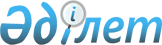 Зырян ауданы Тұрғысын селолық округінің Тұрғысын ауылының көшелерін қайта атау туралы
					
			Күшін жойған
			
			
		
					Шығыс Қазақстан облысы Үржар ауданы Үржар ауылдық округі әкімінің 2018 жылғы 15 қазандағы № 170 шешімі. Шығыс Қазақстан облысы Әділет департаментінің Үржар аудандық Әділет басқармасында 2018 жылғы 18 қазанда № 5-18-170 болып тіркелді. Күші жойылды - Шығыс Қазақстан облысы Үржар ауданы Үржар ауылдық округі әкімінің 2018 жылғы 12 желтоқсандағы № 215 шешімімен
      Ескерту. Күші жойылды - Шығыс Қазақстан облысы Үржар ауданы Үржар ауылдық округі әкімінің 12.12.2018 № 215 шешімімен (алғашқы ресми жарияланған күнінен кейін күнтізбелік он күн өткен соң қолданысқа енгізіледі).

      РҚАО-ның ескертпесі.

      Құжаттың мәтінінде түпнұсқаның пунктуациясы мен орфографиясы сақталған.
      Қазақстан Республикасының 2001 жылғы 23 қаңтардағы "Қазақстан Республикасындағы жергілікті мемлекеттік басқару және өзін-өзі басқару туралы" Заңының 35-бабының 2 тармағына, Қазақстан Республикасының 2002 жылғы 10 шілдедегі "Ветеринария туралы" Заңының 10-1 бабының 7) тармақшасына сәйкес, Қазақстан Республикасы Ауыл шаруашылығы министрлігі Ветеринариялық бақылау және қадағалау комитетінің Үржар аудандық аумақтық инспекциясы басшысының 2018 жылғы 4 қазандағы № 188 ұсынысы негізінде Үржар ауылдық округі әкімі ШЕШІМ ҚАБЫЛДАДЫ:
      1. Үржар ауданы Үржар ауылдық округінің Бургон ауылына қарасты "Ержан" шаруа қожалығының ірі қара малында құтырық ауруының шығуына байланысты шектеу іс-шаралары белгіленсін.
      2. "Үржар ауданы әкімдігінің ветеринария бөлімі" мемлекеттік мекемесіне (келісім бойынша), "Қазақстан Республикасы Ауыл шаруашылығы министрлігі Ветеринариялық бақылау және қадағалау комитетiнiң Үржар аудандық аумақтық инспекциясы" мемлекеттік мекемесіне (келісім бойынша), "Шығыс Қазақстан Облысы Денсаулық сақтау басқармасының "Үржар ауданының орталық аудандық ауруханасы" шаруашылық жүргізу құқығындағы коммуналдық мемлекеттік кәсіпорнына (келісім бойынша) анықталған эпизоотиялық ошақта ветеринариялық-санитариялық қолайлы жағдайға қол жеткізуге қажетті ветеринариялық-санитариялық іс-шараларды жүргізу ұсынылсын.
      3. "Шығыс Қазақстан облысы Үржар ауданының Үржар ауылдық округі әкімінің аппараты" мемлекеттік мекемесі Қазақстан Республикасының заңнамасында белгіленген тәртіпте:
      1) осы шешімнің аумақтық әділет органында мемлекеттік тіркелуін;
      2) осы әкімнің шешімі мемлекеттік тіркелген күнінен бастап күнтізбелік он күн ішінде оның қазақ және орыс тілдеріндегі қағаз және электрондық түрдегі көшірмесін "Республикалық құқықтық ақпарат орталығы" шаруашылық жүргізу құқығындағы республикалық мемлекеттік кәсіпорнына ресми жариялау және Қазақстан Республикасы нормативтік құқықтық актілерінің эталондық бақылау банкінде ресми жариялау және енгізу үшін жолдансын;
      3) осы шешім мемлекеттік тіркелген күнінен бастап күнтізбелік он күн ішінде оның көшірмесін Үржар ауданының аумағында таратылатын мерзімді баспа басылымдарында ресми жариялауға жолдансын
      4) ресми жарияланғаннан кейін осы шешімді Үржар ауданы әкімдігінің интернет-ресурсында орналастыруын қамтамасыз етсін.
      4. Осы шешімнің орындалуын бақылауды өзіме қалдырамын.
      5. Осы шешім алғашқы ресми жарияланған күнінен кейін күнтізбелік он күн өткен соң қолданысқа енгізіледі.
					© 2012. Қазақстан Республикасы Әділет министрлігінің «Қазақстан Республикасының Заңнама және құқықтық ақпарат институты» ШЖҚ РМК
				
      Үржар ауылдық округі әкімінің

      міндетін атқарушы 

В. Щуцкий
